7 апреля – День здоровьяв МАДОУ детском саду №135 состоялся праздник. В рамках преемственности  детского сада и школы, на базе детского сада прошли соревнования воспитанников и школьников МАУ СОШ №24 (бывших выпускников детского сада).Праздник получился познавательным и веселым.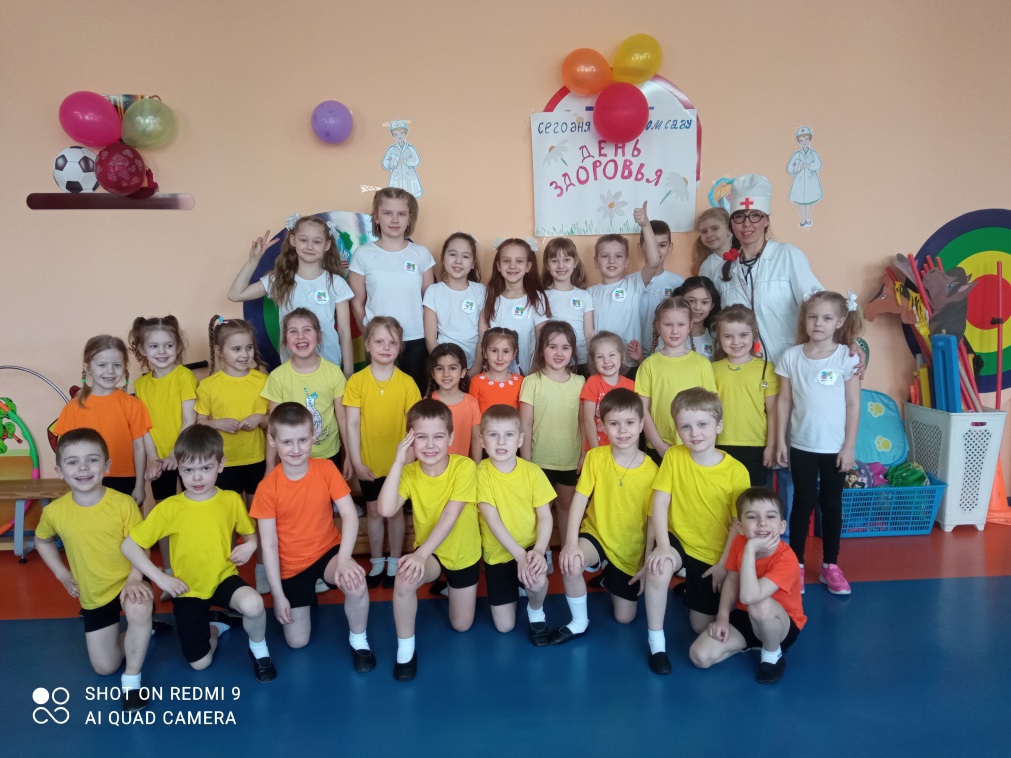 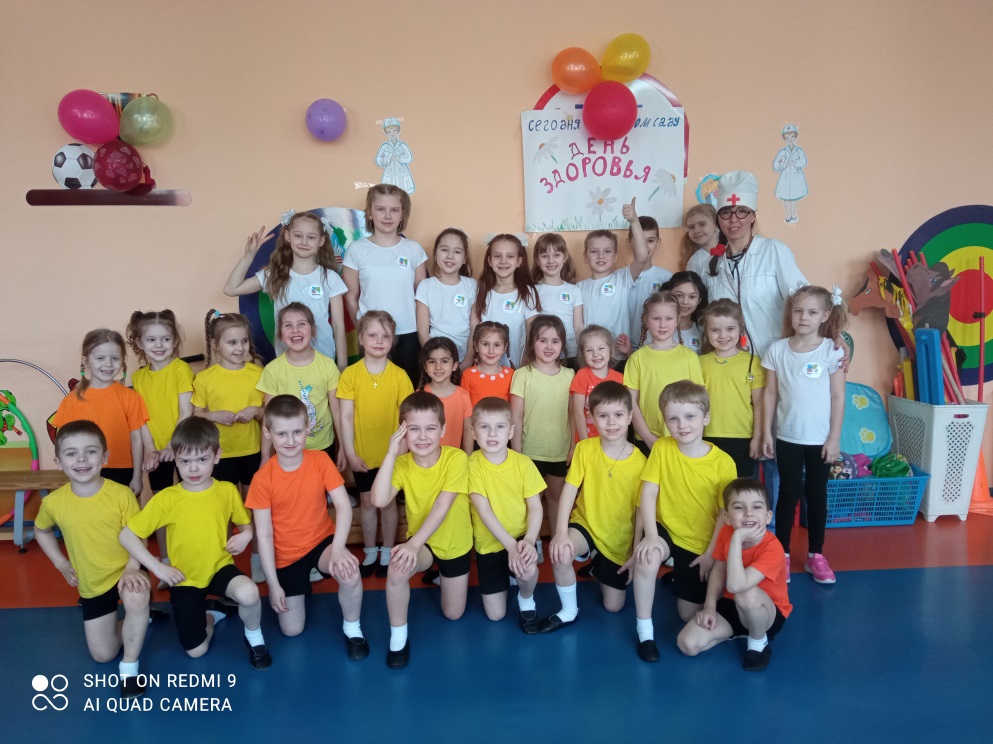 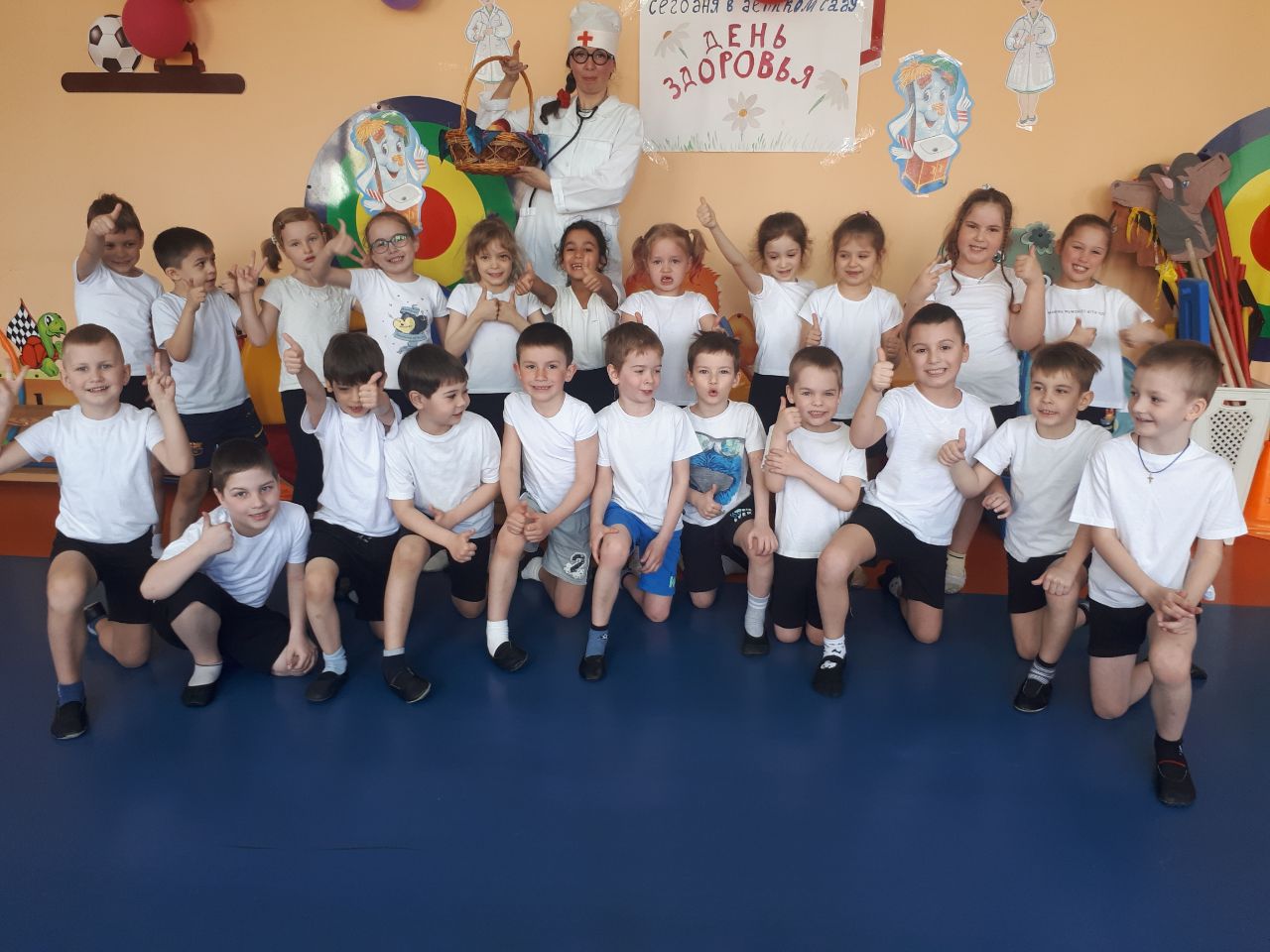 Дети танцевали, играли, отгадывали загадки 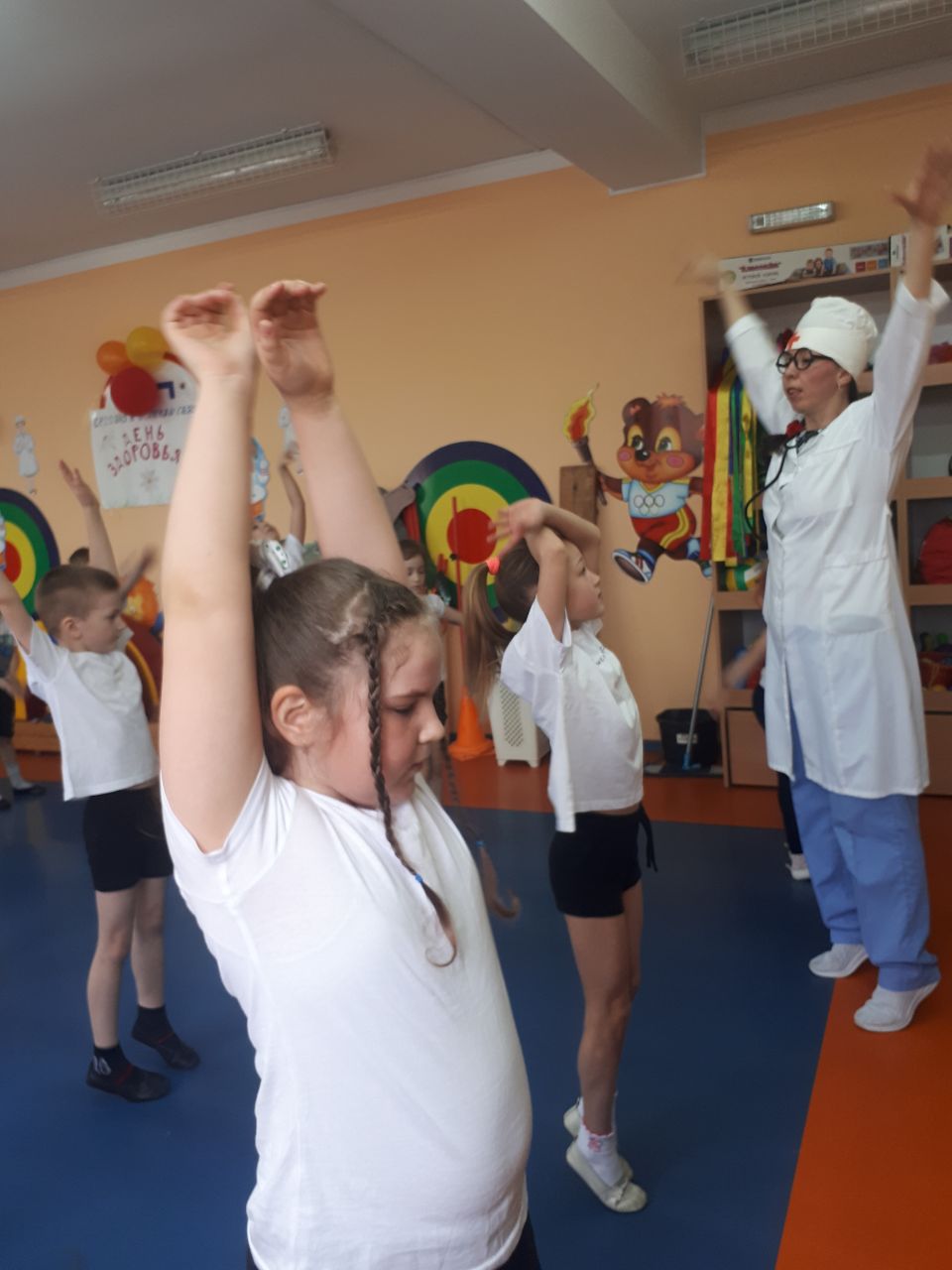 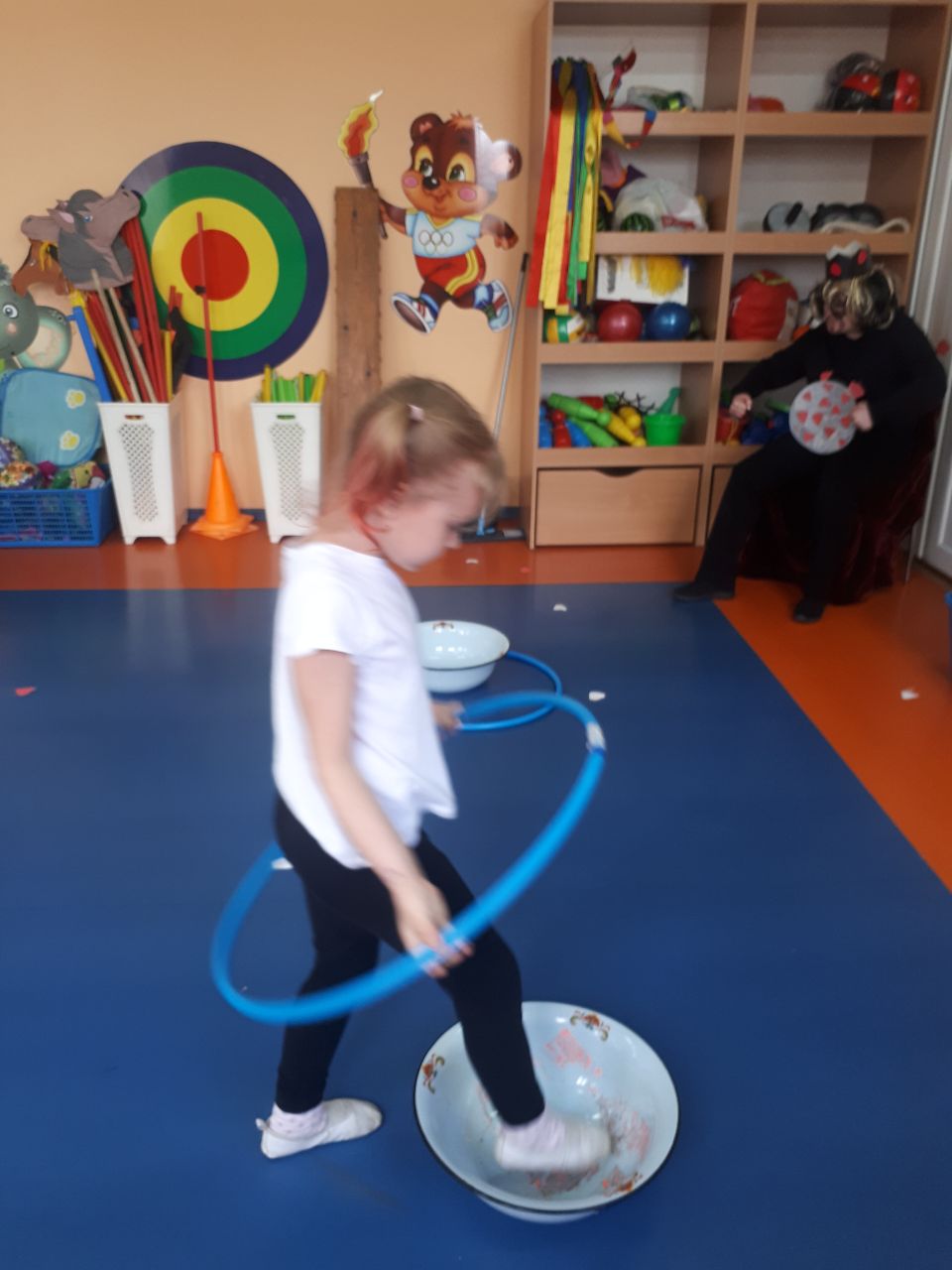 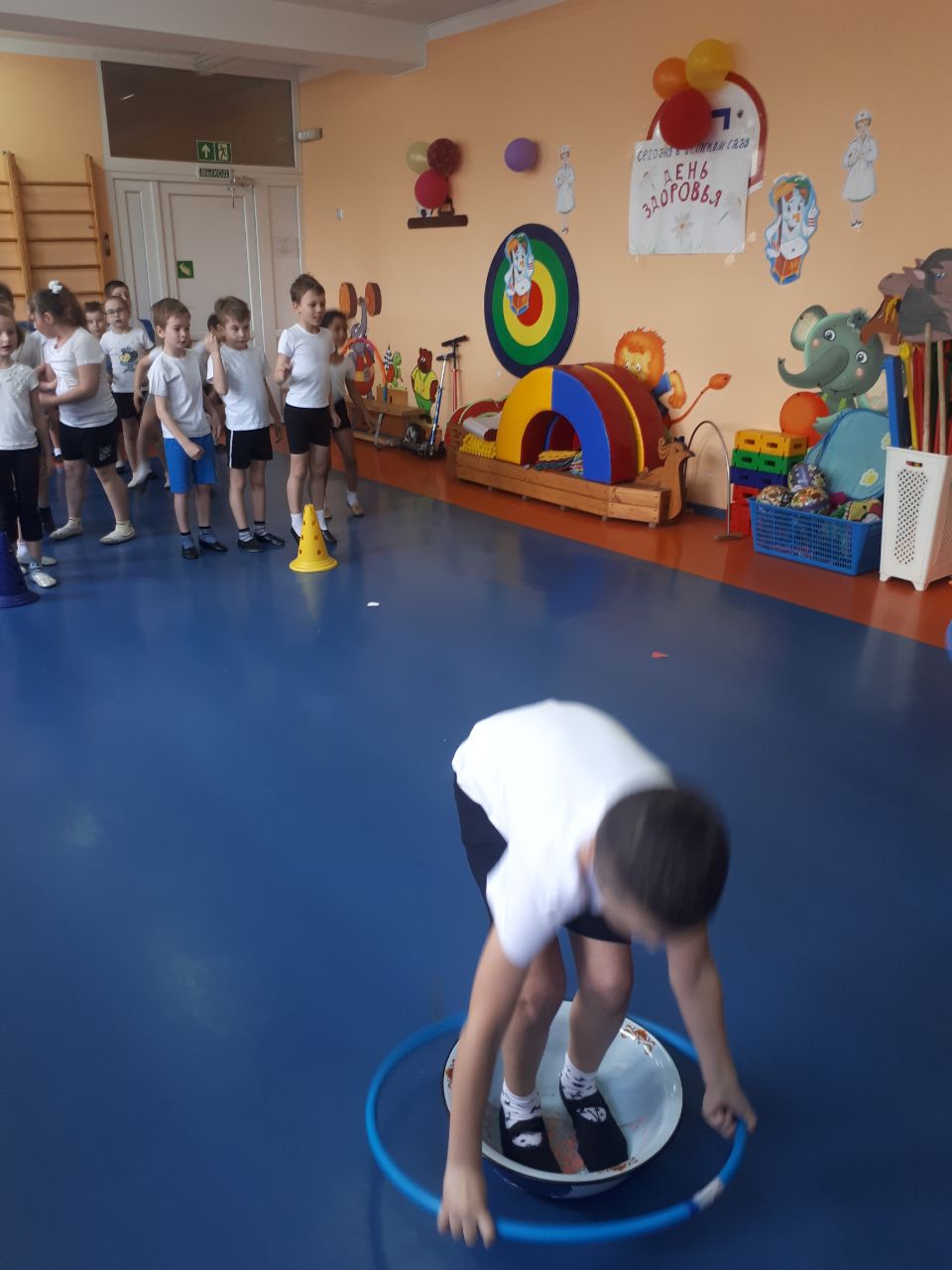 И воспитатели встречали день здоровья играми и пляскамиНаш дружный коллектив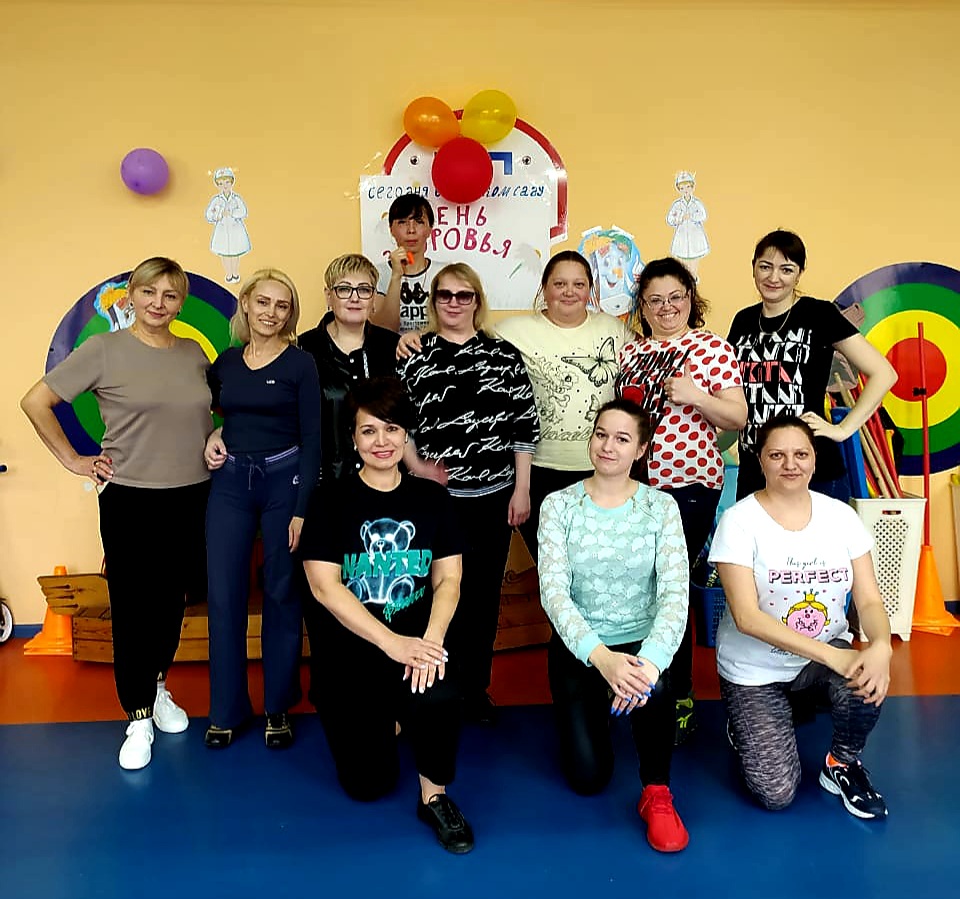 